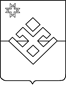   ПОСТАНОВЛЕНИЕАдминистрации  муниципального образования «Бурановское» От  21 октября  2021 года            с. Яган-Докья                                 №44         В целях упорядочения сведений, содержащихся в государственном адресном реестре, в соответствие с Федеральным законом от 28.12.2013 г. № 443-ФЗ «О федеральной информационной адресной системе и о внесении изменений в Федеральный закон «Об общих принципах организации местного самоуправления в Российской Федерации», постановлением Правительства Российской Федерации от 19.11.2014 №1221 «Об утверждении Правил присвоения, изменения и аннулирования адресов», Приказа Министерства финансов Российской Федерации от 05.11.2015 № 171н «Об утверждении перечня элементов планировочной структуры, элементов улично-дорожной сети, элементов объектов адресации, типов зданий (сооружений), помещений, используемых в качестве реквизитов адреса, и правил сокращенного наименования адресообразующих элементов»,  руководствуясь Уставом муниципального образования «Бурановское» Администрация муниципального образования «Бурановское» ПОСТАНОВЛЯЕТ:1. Присвоить объектам адресации, являющиеся объектами недвижимости, следующие адреса:   - объекту с  кадастровым номером 18:16:018001:1888 - Российская Федерация, Удмуртская Республика, Малопургинский муниципальный район, Бурановское сельское поселение, село Бураново, переулок  Нагорный, дом 11;         2. Присвоить объектам адресации, являющиеся земельными участками, следующие адреса:- объекту с кадастровым номером 18:16:018001:1046 - Российская Федерация, Удмуртская Республика, Малопургинский муниципальный район, Бурановское сельское поселение, село Бураново, переулок  Нагорный, земельный участок 11.3. Разместить вышеуказанные сведения об адресах объектов адресации и о кадастровых номерах в Государственном адресном реестре.4. Опубликовать настоящее постановление на странице Администрации муниципального образования «Бурановское».5. Контроль за исполнением настоящего постановления оставляю за собой.  Глава муниципального образования  «Бурановское»                                                                                  Н.В.Девятова             О присвоении и размещении адресной информации в ГАР ФИАС